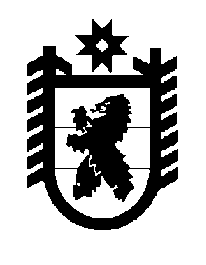 Российская Федерация Республика Карелия    ПРАВИТЕЛЬСТВО РЕСПУБЛИКИ КАРЕЛИЯРАСПОРЯЖЕНИЕот  31 марта 2016 года № 240р-Пг. Петрозаводск В целях реализации Закона Республики Карелия от 26 июня 2015 года 
№ 1908-ЗРК «О перераспределении полномочий между органами местного самоуправления муниципальных образований в Республике Карелия и органами государственной власти Республики Карелия», в соответствии со статьей 154 Федерального закона от 22 августа   2004 года № 122-ФЗ «О внесении изменений в законодательные акты Российской Федерации и признании утратившими силу некоторых законодательных актов Российской Федерации в связи с принятием федеральных законов «О внесении изменений и дополнений в Федеральный закон «Об общих принципах организации законодательных (представительных) и исполнительных органов государственной власти субъектов Российской Федерации» и «Об общих принципах организации местного самоуправления в Российской Федерации», учитывая решение Совета Пряжинского городского поселения от 24 сентября 2015 года № 105 «Об утверждении перечня муниципального имущества, предлагаемого для  передачи из муниципальной собственности Пряжинского городского поселения в государственную собственность Республики Карелия»: 1. Утвердить прилагаемый перечень имущества, передаваемого из муниципальной собственности Пряжинского городского поселения в государственную собственность Республики Карелия. 2. Государственному комитету Республики Карелия по управлению государственным имуществом и организации закупок совместно с администрацией Пряжинского городского поселения обеспечить подписание передаточного акта.3. Право собственности Республики Карелия на указанное в пункте 1 настоящего распоряжения имущество возникает с момента подписания передаточного акта.  Исполняющий обязанностиГлавы Республики Карелия                                                         О.В. ТельновУтвержден распоряжениемПравительства Республики Карелияот 31 марта 2016 года № 240р-ППЕРЕЧЕНЬ имущества, передаваемого из муниципальной собственности Пряжинского городского поселения в государственную собственность Республики Карелия____________№ п/пНаименование имуществаАдрес место- нахождения имуществаИндивидуализирующие характеристики имущества1234Встроенные помещения котельной № 3 в здании бани-прачечной  пгт Пряжа, ул. Советская, д. 97  1987 год постройки, общая площадь                 Электросиловое оборудование        пгт Пряжа, ул. Советская, д. 97  1975 год ввода в эксплуатацию, марка ВРУ-1 Тепловая сеть от котельной № 3 пгт Пряжа, ул. Советская, д. 97  протяженность    Пароводоподогревательпгт Пряжа, ул. Советская, д. 97  объем         Расширительный бакпгт Пряжа, ул. Советская, д. 97  объем         Здание котельной № 4   пгт Пряжа, ул. Совхозная, д. 33  одноэтажное, кирпичное, общая площадь                        Труба дымовая    пгт Пряжа, ул. Совхозная, д. 33  металлическая, высота , диаметр     Дымосос (3 шт.)       пгт Пряжа, ул. Совхозная, д. 33  марка ДН-9              Тепловые сети, сети
горячего водоснабжения от котельной № 4 пгт Пряжа, ул. Совхозная, д. 33  протяженность   Электротельфер    пгт Пряжа, ул. Совхозная, д. 33  марка ЭТФ-52, автоматическая передача Водоподогреватель  пгт Пряжа, ул. Совхозная, д. 33  объем          Электросиловой щит  пгт Пряжа, ул. Совхозная, д. 33  марка ЩС-2              1234Компрессор для продува котлов     пгт Пряжа, ул. Совхозная, д. 33  марка КО-11             Здание котельной № 5        пгт Пряжа, ул. Строи-тельная, д. 5а                            двухэтажное, кирпичное, площадь      Электросиловой щит  пгт Пряжа, ул. Строи-тельная, д. 5амарка ЩС-1              Котел мазутный   пгт Пряжа, ул. Строи-тельная, д. 5амарка «Viessmenn» Станция подготовки мазута     пгт Пряжа, ул. Строи-тельная, д. 5аобъем          Расширительный подпиточный бак        пгт Пряжа, ул. Строительная, д. 5аобъем          Теплообменник  пгт Пряжа, ул. Строи-тельная, д. 5аобъем         Дизель-генератор  пгт Пряжа, ул. Строи-тельная, д. 5амарка «Parkins» Система пожаротушения        пгт Пряжа, ул. Строи-тельная, д. 5амарка «Beziton»Транспортер подачи щепыпгт Пряжа, ул. Строи-тельная, д. 5аскребкового типа, цепная передача         Бункер для хранения щепы       пгт Пряжа, ул. Строи-тельная, д. 5аобъем          Емкость для запаса водыпгт Пряжа, ул. Строи-тельная, д. 5аобъем          Заточный станок     пгт Пряжа, ул. Строи-тельная, д. 5амарка «Ferm-Esmir-150» Компьютер  пгт Пряжа, ул. Строи-тельная, д. 5амарка «Geg Kraftvei»    Склад хранения щепы       пгт Пряжа, ул. Строи-тельная, д. 5аплощадь     Тепловые сети от котельной № 5 (трасса отопления, сети горячего водоснабжения)      пгт Пряжа, ул. Строи-тельная, д. 5апротяженность 3570,4 п. м КТП № 170 (2х630/10/04)   пгт Пряжа,ул. Гагарина     2005 год постройки         1234Электрическая линия и трансформаторная подстанция пгт Пряжа, садоводческое товарищество «Радуга»1994 год постройки, мощность подстанции 100 кВА, протяженность: ВЛ 10 кВ -  ВЛ 0,4 кВ -  Трансформаторная подстанция ТП № 144 с трансформатором 400/10/0,4 кВАпгт Пряжа, ул. Мелентьевой    1953 год постройки      Трансформаторная подстанция ТП № 145 с трансформаторами 2x400/10/0,4 кВА  пгт Пряжа, ул. Гагарина       1976 год постройки      Трансформаторная подстанция ТП № 146 с трансформатором     400/10/0,4 кВА       пгт Пряжа, ул. Советская      1968 год постройки      Трансформаторная подстанция ТП № 147 с трансформатором   400/10/0,4 кВА        пгт Пряжа, ул. Октябрьская    1979 год постройки      Трансформаторная     
подстанция № 148 с    
трансформатором      
400/10/0,4 кВА        пгт Пряжа, ул. Петрозаводская 1975 год постройки      Трансформаторная     
подстанция ТП № 149 с 
трансформатором      
400/10/0,4 кВА       пгт Пряжа, ул. Петрозаводская 1959 год постройки      Трансформаторная     
подстанция ТП № 151 с 
трансформатором      
400/10/0,4 кВА       пгт Пряжа, ул. Строителей     1960 год постройки      Трансформаторная     
подстанция ТП № 156 с 
трансформаторами     
2x400/10/0,4 кВА  пгт Пряжа, ул. Мелентьевой    
(центр)                       1980 год постройки      Линия электропередач      пгт Пряжа                     протяженность     Линия электропередач      
ВЛ 0,4 кВ ТП № 146   пгт Пряжа                     протяженность     Линия электропередач      
ВЛ 0,4 кВ ТП № 147  пгт Пряжа                     протяженность     Линия электропередач      
ВЛ 0,4 кВ ТП № 148   пгт Пряжа                     протяженность     1234Линия электропередач      
ВЛ 0,4 кВ ТП № 149   пгт Пряжа                     протяженность     Линия электропередач      
ВЛ 0,4 кВ ТП № 151   пгт Пряжа                     протяженность      Линия электропередач      
ВЛ 0,4 кВ ТП № 156   пгт Пряжа                     протяженность     Трансформаторная  подстанция ТП № 227 с 
трансформатором 250 кВт    пгт Пряжа, ул. Строительная   1987 год постройки      Наружные электрические сети 10 кВ         пгт Пряжа, ул. Калинина, к ЦРБ                          протяженность     Линия электропередач ВЛ-10 кВтпгт Пряжа, от трансформаторной подстанции дер. Киндасово до кооператива «Кангас»протяженность , до КТПП-10/04 с двумя пролетами, одной одностоечной опорой и разъединителем РАНД-10 проводом АС-35 Линии электропередач ВЛ-04 кВт пгт Пряжа, от трансформаторной подстанции дер. Киндасово до кооператива «Кангас»протяженность , с деревянными одностоечными опорами на ж/б приставках в количестве 40 штук50.Комплексная трансформа-торная подстанция КТП 10/04 с трансформатором 250 кВт пгт Пряжа, подстан-ция кооператива «Кангас»№ 741401, тип ТОNЗЕ 1974 год выпуска, оборудование: электросчетчик САЧУ-И 672 И № 88354; трансформаторы тока 400/5 № 11711, 12274, 13587